Существует ли какая-либо ответственность за выращивание домашней конопли?На Ваш вопрос отвечает прокурор Исаклинского района Самарской области  Павел Грибов.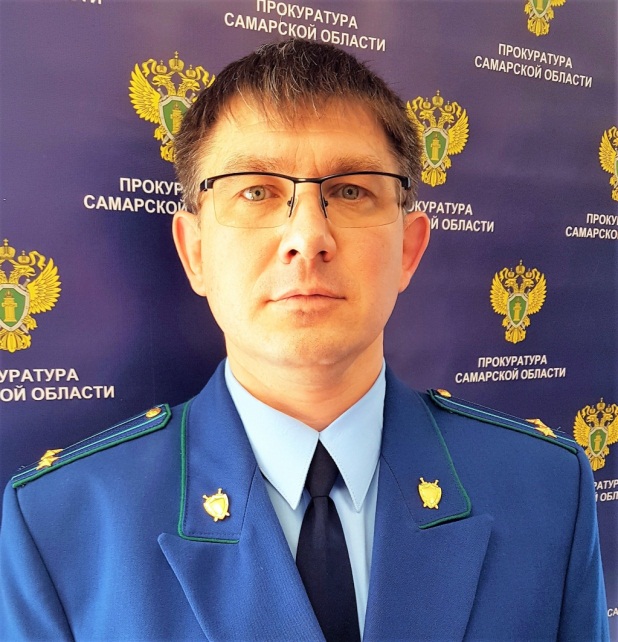 Под культивированием наркосодержащих растений понимается деятельность, связанная с созданием специальных условий для посева и выращивания наркосодержащих растений, а также их посев и выращивание, совершенствование технологии выращивания, выведение новых сортов, повышение урожайности и устойчивости к неблагоприятным метеорологическим условиям.Статьей 231 Уголовного кодекса Российской Федерации (далее – УК РФ) предусмотрена уголовная ответственность за незаконное культивирование растений, содержащих наркотические средства или психотропные вещества либо их прекурсоры. Так, согласно санкции ч. 1 ст. 231 УК РФ незаконное культивирование в крупном размере растений, содержащих наркотические средства или психотропные вещества либо их прекурсоры, влечет штраф в размере до трехсот тысяч рублей или в размере заработной платы или иного дохода осужденного за период до двух лет, либо обязательные работы на срок до четырехсот восьмидесяти часов, либо ограничение свободы на срок до двух лет, либо лишение свободы на тот же срок. Те же деяния, совершенные группой лиц по предварительному сговору или организованной группой либо в особо крупном размере, наказываются лишением свободы на срок до восьми лет с ограничением свободы на срок до двух лет либо без такового.17.11.2020